Islamophobia: You Bet Your LifeBut she had no idea the row which was about to ensue over her dress sense would end in her being murdered in the family home in front of her siblings.The 17-year-old’s parents were strict Muslims and hated Shafilea’s westernised fashion choices, often calling her a ‘prostitute’ and a ‘whore’ and beating and starving her as a punishment.But on September 11, 2003, the argument over Shafilea’s T-shirt – a clothing choice which her parents said embarrassed them and brought shame on their family – ended with her mum and dad stuffing a carrier bag into her mouth until she turned blue.Her horrified siblings watched on in horror as they killed their own daughter in a brutal attack in their Warrington home, before their dad bundled her lifeless body into the car and dumped her body in a river 70 miles away.It would take nine years before her sister Alesha, 30, finally broke rank to reveal her family’s horrific secret to the police.In a new documentary, When Missing Turns To Murder, journalists, investigators and friends of the Ahmed family reveal the harrowing extent of Shafilea’s abuse, and the wall of silence the police were met with from her family and the wider community following her death.Even now, 16 years on, some of her siblings still refuse to admit their parent’s vile actions.
Killed for wearing make-upBorn in July 1986, Shafilea was the first child of Farzana and Iftikhar Ahmed, cousins who had an arranged marriage.The life they built together was strict – but despite this, teenage Shafilea wore make-up and false nails.She had an interest in fashion, and even dreamt of becoming a lawyer some day.“She texted boys,” says family friend Shahin Munir, who attended the same mosque as Shafilea’s sisters. “But obviously it was hidden. It couldn’t be on her mobile phone because her parents would check.”Iftikhar and Farzana deeply disproved of their daughter’s ‘westernised’ way of life.“I’d heard there were physical beatings and a lot of emotional abuse,” says Shahin. “Her sister told me her parents would lock Shafilea in the garden. She wanted to escape her home, for her it was hell.”
‘She drank bleach in a suicide attempt’Determined to curb her rebellious ways, the family arranged a family holiday to Pakistan where they intended to marry Shafilea off to one of her cousins.But Shafilea was terrified, and refused to go. So her father drugged her with sleeping tablets and forced her to get on the flight.When she woke up in Pakistan, Shafilea was so terrified about what may happen to her that she drank bleach in a desperate suicide attempt, severely burning her throat and oesophagus.The family rushed her to hospital where she stayed for two months while she recovered.Her father cashed in her return ticket for £250 and flew back to the UK with her two sisters.When Shafilea returned to the UK, she spent a couple of weeks in hospital in Warrington, where Iftikhar claimed she’d mistaken a bottle of bleach for mouthwash.When she eventually came home, her parents isolated Shafilea – and while she went to school and worked part-time in a call centre, her mum insisted on picking her up everyday, watching her every move.Furious at her for refusing the marriage and for, in their opinion, bringing shame on the family, her parents decided to carry out an honour killing on their eldest daughter.They executed it in front of Shafilea’s three younger sisters and brother.After dumping Shafilea’s body in the river, her parents warned their other kids they’d kill them too if they ever spoke of the incident again….There were 2,823 victims of “violence based on honor” in Britain last year, based on only partial statistics available.  There were 39,818 knife crime offences in the 12 months ending September 2018; all perpetrated by Muslims.  Doctors said the injuries they were treating were becoming more severe and the victims were getting younger, with increasing numbers of girls involved.The Global Economic Reset Plot to Rule the WorldPeople often ask me when they should begin to worry about the agenda for the “global economic reset” and the controlled demolition of the economy? If economic collapse is a process rather than an event, at what point in the process will we start to feel direct consequences? While crash conditions in economic fundamentals have indeed already started in the final quarter of 2018, culminating in faltering housing and retail numbers as well as an inverted yield curve, the average person is only affected so far in a minor way. It's true – even during the greatest of financial depressions, only a part of the population suffers while the rest live somewhat normally.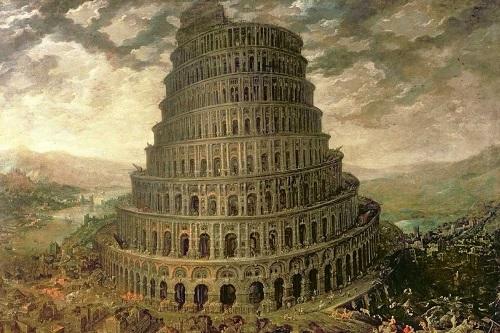 This “relativity” in crisis changes, though, when we start talking about a currency collapse. In the event that the primary mechanism for exchange becomes unstable, as in Weimar Germany in the 1920's or in Argentina in the early 2000's, the damage to the public is almost universal except for the elitist class. In the midst of stagflationary headwinds, many people could still live a comfortable life given they are willing to make some sacrifices. But, in the midst of a currency implosion, anyone who is ill prepared will have to face the pain.As far as timing is concerned, we can make educated guesses according to the evidence, but there is no exact science to predicting when the globalists will pull the plug completely on economic life support. They will trigger a disaster when the timing most suits them. However, I do believe there are signals to watch for.In the past I have said that when globalist criminals stop trying to hide their criminality – when they start to become brazen in their rhetoric and agenda, that is when it is time for people to worry. Why? Because when criminals act more confident it is usually because they think they have already gotten away with it. Their plans are almost complete.Over the past year, the globalists have become absolutely brazen in flaunting their endgame for a single global currency system. Yes, it is time to be concerned. But there are people out there who will tell you that the notion is “far fetched”. They will tell you that it is “doom porn”, and they will tell you it is “conspiracy theory”.The evidence says otherwise. The evidence says it is conspiracy FACT.Much of the argument against a one world currency hinges on the notion that the US dollar is too entrenched to be replaced anytime soon. In terms of a deliberate collapse of the dollar, the concept is simply too much for some people to wrap their heads around. The dollar is the world reserve currency, how could it possibly come under threat?King dollar bias is at its peak today, and the delusion that the dollar is some kind of untouchable and essential apparatus infects the economic world like a cancer. There are two kinds of people who argue that the dollar cannot be dethroned – those with an agenda who seek to keep the masses oblivious to the threat, and the useful idiots who have attached their egos to the fiat currency like it is some kind of national flag. Their arguments go a little something like this:Fallacy #1: The Globalists Need The Dollar To Maintain PowerThis is patently untrue. The dollar is nothing, just like any other fiat currency system. It is a fabrication, a fantasy. Its value is an arbitrary product of manipulated forex markets. Its buying power has dwindled to a shadow of its former glory in the past century. The globalists have resided over the life and death of multiple reserve currencies, and the dollar is no different.For people who make this claim, I suggest they consider the dominance of the British sterling in the early part of the 20th century. It was a world reserve as well as the petro-currency of the era. The world's central banks held sterling as the majority of their balances and its liquidity was strong. Its role was crushed, though, when globalists used British treasury bond holdings in America and France as leverage and forced oil producing nations in the Middle East to drop the sterling's petro-status.The shift away from the sterling began in the late 1930's and was completed in the span of around five years when the Bretton Woods Conference established a kind of “shared reserve status” between the dollar and the sterling. The dollar took over quickly from this point on. When the dollar was decoupled completely from gold in 1971 under Richard Nixon and tied to oil through agreements with Saudi Arabia, the transformation was complete (I would also note that the IMF's Special Drawing Rights basket was launched at the same time the gold standard was completely abandoned).The idea that the international banking elites care about protecting any single currency is absurd. They create these currencies out of thin air, and they can kill them almost as easily as they bring them to life.Fallacy #2: There Is No Other Currency Mechanism In The World That Can Take The Dollar's PlaceThis fallacy relies on two assumptions – One, that no currency has the liquidity to match the dollar and fill the void in global trade if it were to fall. Two, the majority of reserves held in central banks around the world are denominated in dollars, therefore a replacement is unlikely because the world is “used to paying with dollars”.First, liquidity is meaningless. Liquidity in any currency can be created on a whim. In fact, the Chinese have been ramping up the liquidity of the Yuan for the past ten years. Trillions in Yuan have been conjured from nothing, which is a development I have warned about repeatedly along with the Yuan's inclusion into the IMF's SDR basket.This is not to say I think the Yuan will replace the dollar as the world reserve, far from it. That honor will go to another mechanism entirely, which we will discuss in a moment. The point is, fiat currencies are not limited by their liquidity, they are only limited by the restrictions that central banks set upon them. If global central banks decide in unison that they will dump the dollar as the world reserve and use another currency, then that is exactly what will happen. Liquidity can be created with the push of a button.When one accepts the fact that the Bank for International Settlements dictates and coordinates the policies of all major central banks, then the idea that they might all drop the dollar as the world reserve at the same time becomes less difficult to grasp.Second, as mentioned above, the vast majority of central bank forex holdings used to be in sterling, and yet, the sterling was toppled and the dollar became the world reserve very quickly.Fallacy #3: The Globalists Already Have Total Control Through The Dollar, So Why Would They Change Anything?This argument generally comes from people who have no understanding of the psychology of economics and the psychology of power.First and foremost, the federal reserve and the dollar are merely a franchise of a larger system; they are but one tentacle writhing from the body of the globalist vampire squid. In the pyramid of banking power, the Fed is an errand boy, a workhorse, that is all. At the top if the pyramid sits the major global institutions which control policy, including the IMF, the BIS, World Bank and the UN.While the US government does have “veto power” within the IMF, the IMF has made it clear this power is ceremonial, and can be taken away at a moment's notice. In reality it is the Fed that answers to the IMF and BIS, and the IMF and BIS answer to no one.Even with control of national currencies, the globalists are not satisfied. What they want is global governance. They don't just want the masses to go along with it, they want the masses to BEG for it. This is about an ascendance to world empire, and if you have read my essays on the globalists and narcissistic sociopathy, then you know that these people want to be treated like gods, or god-kings, much like the pharaohs of ancient Egypt. It is not enough for them to stay in the shadows; they want to be worshiped in the light of day.But before global governance can be instilled as a necessity in the public psyche and the banking elites established as the benevolent rulers of the planet, several things must be accomplished. One of the first steps to global government would be global economic management and a single world currency. After this is achieved, global government would become much easier to sell to the public.Beyond this, the idea that the globalists have “total control already” is nonsense. The big secret the establishment does not want you to know about is that elitist power hangs by a thin thread, and that thread is public inaction and distraction. The establishment spends trillions of dollars and thousands of man-hours developing propaganda and launching wars in order to keep the populace preoccupied exactly because their control is an illusion. All it would take is for a marginal percentage of people to wake up one day and suddenly decide to grab their torches and pitchforks (or maybe sniper rifles in a modern hypothetical scenario) and start snuffing out the tiny faction of elites in highest positions.Their control would vanish, and they would be hiding in the deepest holes they could find. Sure, others could take their place, but why would they want to when making the attempt would be a potential death sentence?The globalists want total centralization and the subjugation of every nation under one system because this would make their illusory power more concrete. If the masses see them as saviors, and every nation is disarmed, docile and dependent on a single global monetary framework, who is going to snuff them out then?The Agenda Is Out In The OpenDollar exceptionalists ignore reality, they ignore evidence and they ignore history in their blind faith defense of the currency. Controlling the reserve currency did not stop the globalists from centralizing further and dumping the pound sterling post-Bretton Woods in 1944. Why would it stop them from dumping the dollar today? The argument over whether or not the dollar can be sunk is, in the end, pointless, because the decision has already been made.The ultimate goal of the globalists is openly admitted. As I have examined in numerous articles including 'The Economic End Game Explained', the Rothschild owned magazine The Economist outlined the plan for a one world currency system 30 years ago in 1988.This plan describes a shift starting in 2018, in which the US economy will be diminished to make way for a new system, rooted in the IMF's SDR basket. The article mentions that the SDR will not be the world currency, but a “bridge” to the world currency.Skeptics will say “Ah, but 2018 has come and gone, and there is no global currency!” But these people have not been paying attention.In my article 'The Globalist One World Currency Will Look A Lot Like Bitcoin', published in 2017, I examined the suspicious origins of cryptocurrency and blockchain technology. I also warned that this technology was key to the death of privacy in trade and the very cashless society that globalists had been lusting after for years. My position – That blockchain and crypto ARE the foundation for the one world currency system.My position was confirmed by the IMF itself in 2018. In multiple white papers and articles, the IMF calls for the creation of a new digital currency system that would be based on blockchain technology. It is possible that this global crypto mechanism already exists and is being traded on the crypto-market today. Or, it is being held at the IMF as they wait for the right moment to put it into action.Last month the General Manager of the BIS, Augustin Carsen, published a paper on 'The Future Of Money And Payments'. In it he calls for a cashless society driven by digital currency issued by central banks. He also suggests that digital accounts could be offered directly by central banks, bypassing normal corporate banks. Our friend Steven Guinness recently wrote an excellent articlecovering this.The SDR's role as a bridge is also being confirmed in the mainstream. In 2017, globalist Mohamed El-Erian called for the SDR to act as a structure for a one world currency system, and stated that this would be useful in combating “the rise of populism”.This past week, former UN Under Secretary General Jose Antonio Ocampo published an essaycalling for the IMF to fully fund itself using the SDR, and then issue the SDR as a global currency mechanism.Skeptics and dollar cheerleaders should argue with global bankers on what can and cannot be done with the greenback, because it is the global banks that are stating, unequivocally, that they are about to replace the dollar with something else. How would they go about doing this? In many articles I have suggested that the best way to kill the dollar's reserve status would be to first kill its petro-status. This is part of what they did to the pound sterling when they made the dollar the world reserve, is it not?It is perhaps no coincidence then that Saudi Arabia, the key to the dollar's petro-currency dominance, has been cited as threatening to dump the dollar on multiple occasions the past few years.  The latest incident comes within days of multiple globalist sources calling for a new world currency system.  Though the Saudis have recently denied this news as a misrepresentation of their plans, I suspect this is spin control as the story has gone far more viral than they would have liked.  The Saudi "Vision For 2030" requires dedollarization in order to be completed.  And, guess who supplies the funding for the Saudi Vision For 2030 program?  Globalist corporations like Goldman Sachs and the Carlyle Group.If the US government passes a bill exposing OPEC members to antitrust lawsuits, watch how quickly a monetary structure can disintegrate. And, watch how quickly the IMF and other globalist organizations swoop in to “save the day” with their own one world system.Ukrainian Defender in CongressUkrainian law enforcement officials say they have evidence of criminality by American Democrats and their allies in Kiev, ranging from 2016 election interference to obstructing criminal probes. But, they say, they’ve been thwarted by Obama-Appointed US Ambassador Marie Yovanovich (Photo above) in trying to get the Trump Justice Department to act.Kostiantyn Kulyk, deputy head of the Prosecutor General’s International Legal Cooperation Department, says he and other senior law enforcement officials tried unsuccessfully since last year to get visas from the U.S. embassy in Kiev to deliver their evidence to Washington. “We were supposed to share this information during a working trip to the United States,” Kulyk told me. “However, the (U.S.) ambassador blocked us from obtaining a visa. She didn’t explicitly deny our visa, but also didn’t give it to us.”One focus of Ukrainian investigators, Kulyk said, has been money spirited unlawfully out of Ukraine and moved to the United States by businessmen friendly to the prior, pro-Russia regime of Viktor Yanukovych.Ukrainian businessmen “authorized payments for lobbying efforts directed at the U.S. government,” he told me. “In addition, these payments were made from funds that were acquired during a money-laundering operation. We have information that a U.S. company was involved in these payments.” That company is tied to one or more prominent Democrats, Ukrainian officials insist.The Immigrant SongPresident Donald Trump said on Friday he was considering sending illegal immigrants in the country to so-called sanctuary cities, prompting U.S. mayors to accept such an offer as the battle over border security raged.  Americans are frustrated by rising numbers of undocumented immigrants arriving at the southern border.  We are really infuriated at the Democrat Congress that is playing politics with people’s lives.  Someone is doing a hell of a job marketing and funding millions of people to leave their homes and walk thousands of miles to the American border.  Why?  Because they are using them as cannon fodder.Do you know what that is?  It is a tactic World War I generals developed to use infantry charges to draw the fire of the enemy’s cannons.  They figured that if they could exhaust the enemy’s supply of cannon shells, they could be defeated on the battlefield.  In other words, Democrats are assisting the globalists in their war against America by creating the best possible conditions for innocent civilians and their children to die for the UN’s cameras.  They want to blame the deaths on America.  They want to blame the deaths on America’s President.Every media giant, also owned by the globalists, is focused on this mission.  At the same time, thousands and thousands of American reporters and bloggers are trying to tell the truth about what is happening.  Innocent people by the millions are being crushed against the southern border of America in a bloody attempt to overthrow America’s president.  He is fighting back."Due to the fact that Democrats are unwilling to change our very dangerous immigration laws, we are indeed, as reported, giving strong considerations to placing Illegal Immigrants in Sanctuary Cities only," President Trump wrote on Twitter.The propagandists are responding with their lies and twisted words. For example, Philadelphia Mayor Jim Kenney responded in a statement: "While the Trump administration's proposal shows their disdain to basic human dignity, the City (Philadelphia) would be prepared to welcome these immigrants just as we have embraced our immigrant communities for decades."Make no mistake, these are not immigrants.  They are invaders.  These are foreign citizens with no intention of ever becoming Americans.  They come from more than 100 countries , funded by the globalists, and empowered by the Democrats to break our laws.  The President threatened to cut off federal funding to these sanctuary cities for openly disobeying federal immigration laws.   In February, a, Obama-appointed federal appeals court said the Trump administration could not terminate federal grants to Philadelphia for its refusal to cooperate with immigration agents seeking to deport immigrants.  The Senate has ignored the President’s appointments to the courts who could bring these States into compliance.Sanctuary cities are local jurisdictions that generally give undocumented immigrants safe harbor by refusing to enforce federal immigration laws that could lead to deportations.  The Washington Post first reported on Thursday that the White House has been considering a plan for transporting immigrants in detention and releasing them into sanctuary cities that are Democratic strongholds.President Trump, speaking to reporters at the White House on Friday, said of sanctuary cities, "We can give them an unlimited supply" of immigrants.White House spokesman Hogan Gidley said these would be "illegal aliens that are already set for release," which likely would include families with children.  House of Representatives Speaker Nancy Pelosi's hometown of San Francisco is another sanctuary city.  Her district is ankle deep in human crap and thousands upon thousands of tent cities worse that any ghetto in American history.Of course, she attacked the President openly and immediately in remarks to reporters on Friday. She claimed she was not aware of the newspaper report. But she us an expert in attacking the presidency saying, "it's just another notion that is unworthy of the presidency of the United States and disrespectful of the challenges that we face, as a country, as a people, to address who we are, a nation of immigrants."One immigration expert, who asked not to be identified, noted that undocumented immigrants in federal custody could be at one of several stages of the adjudication process and that Trump likely has the power to have them sent to different jurisdictions from where they are being held.  Obama routinely used blocks of illegal immigrants as political weapons.  He sent 70 thousand Somalis to Minneapolis, who promptly seized control of the Democrat Party and placed a Hamas terrorist in Congress.Obama also sent tens of thousands of Palestinians to Detroit, who also seized control of the district and placed an anti-American activist into Congress.But the source was quick to ignore these facts and added, "This is a stunt. It doesn't enhance the efficiency of the process."Trump's challenge to Democrats came one day after Senate Majority Leader Mitch McConnell, a Republican like Trump, told reporters that he wanted to launch bipartisan negotiations to seek solutions to the nation's immigration woes.  Americans are sick and tired of these meaningless words and demand action immediately.  More than 27 months have been wasted by Speaker Ryan and Leader McConnell without a single change in immigration policy.Globalists have taken full advantage of this loophole in American immigration policy and force-marched 103,492 illegal aliens into the country, who have been taken into custody along the southern border or turned away. Many of them are from El Salvador, Honduras and Guatemala and are coached in how to seek asylum in the United States.  In many cases they are well-dressed, carry cell phones, and pay coyotes thousands of dollars to enter the country illegally.It might be a sign of the apocalypse, but a panel of judges in the Ninth Circuit has temporarily blocked a California judge's order to halt a Trump administration policy to allow the return of some asylum seekers to Mexico while they await their court dates - handing the administration a rare victory in the courts.According to the Associated Press, the 9th Circuit Court of Appeals issued a temporary stay Friday, blocking a ruling by San Francisco Judge Richard Seeborg, who delivered a temporary injunction on Monday blocking the policy while challenges filed by civil liberties groups moved forward.Seeborg justified the injunction by arguing that the policy failed to take into account the dangers that migrants might face in Mexico.The three-judge panel set a Tuesday deadline for civil liberties groups to submit arguments for why the policy should be discontinued while the issue winds its way through the courts. The panel set a Wednesday deadline for the White House to argue why the policy should remain in effect.The government asked the panel to reconsider the injunction, arguing that Seeborg's argument was made in error, and that keeping the migrants in the US, where federal facilities are overflowing, forcing the government to release more asylum seekers amid an unprecedented surge in border-crossings. More than 100,000 migrants crossed into the US via the southern border in March - a 12-year high.The circuit court managed to block the injunction before it took effect, meaning there was no interruption to the Trump administration's plans to start returning some migrants to Mexico, according to the AP.Though the decision doesn't mean the policy will be upheld indefinitely - it could still ultimately be ruled unconstitutional - but it does underscore how San Francisco judges have been a persistent thorn in the administration's side when it comes to immigration policy, contributing to the White House's six percent win rate on legal challenges surrounding its policies.At a time when appropriations authorized by Trump's national emergency declaration appear to be moving forward in spite of a flurry of legal challenges, one can't help but wonder if this marks a turning point in the administration's struggle to implement its immigration agenda, as the crisis at the border - which Democrats declared "fake" as recently as February - has now been widely acknowledged, as municipal officials from border cities like McAllen, Texas, which have strained under the influx of migrants requiring shelter, medical care and other services, have warned of a "system-wide collapse."Julian the TrueThe mother of WikiLeaks founder Julian Assange took to social media following his arrest on Thursday in London, where he spent seven years in the Ecuadorian embassy to evade authorities in Sweden and the United States.“A mother’s plea to police, prison officers, court staff re my son Julian. He’s been *8 yrs detained WITHOUT charge *6yrs deprived fresh air, exercise, sun/VitD *3 yrs sick/in pain denied proper medical/dental care *1yr isolated/tortured,” Christine Assange tweeted on Friday as the Associated Press reported.“Please be patient, gentle & kind to him,” she tweeted:Assange’s Twitter account says she is the “mother of journalist Julian Assange, detained 8 yrs without charge for exposing high level corruption.Julian Assange is arguably the highest value asset in history.  He knows more about more bad people than any man who has ever lived. His integrity when it comes to news and information is absolutely flawless.  It is paramount to the bad guys to keep him alive, lest their secrets be divulged.  They also must keep him quiet.  You can’t just shoot him in the face and dump him at sea like Bin Laden.You cannot keep him in a happy coma like Ruth Badeer Ginsberg and pray every day that his associates don’t flip the switch to turn on the lights in the dungeons of death and evil of the most wicked humans to have ever lived.  Last week, WikiLeaks said sources within the Ecuadorian government told them that Assange was due to be expelled from the embassy “within hours to days,” an allegation the Ecuadorians were quick to deny. It now seems those reports were accurate.WikiLeaks has maintained that Assange is likely to be extradited to the United States if expelled from the embassy, and was mocked as paranoid by some in the mainstream media for repeated claims that sealed charges existed in the U.S. against the journalist. WikiLeaks was eventually vindicated, as the existence of those sealed charges was revealed in November last year.AP reported: Australia said on Friday it would oppose the death penalty for Julian Assange if he’s extradited to the United States, as protesters in Sydney called for his release and Australia’s journalists’ union voiced its strong support for him.Prime Minister Scott Morrison said any extradition plans had “nothing to do with Australia,” and that Assange would receive only standard assistance from Australian consular officials. The 47-year-old would have to face the consequences of any breach of the law in foreign jurisdictions, Morrison said.Foreign Minister Marise Payne, however, responded to fears from Assange’s supporters over his possible punishment in the U.S., saying Australia is “completely opposed to the death penalty.” She said Britain had sought assurances from the U.S. that Assange would not be exposed to the death penalty if he was extradited.“The extradition process itself is a matter between the United States and the United Kingdom, but we have also been provided with that advice from the U.K.,” Payne told reporters in the AP report. “Australia … is completely opposed to the death penalty and that is a bipartisan position and one which we have continued to advocate.”Some are protesting Assange’s arrest, including the Green Party in the United States, which held a protest on Thursday night at the British embassy in Washington, DCTwo days after the Thursday arrest of Julian Assange at Ecuador's London embassy, several government websites were hacked; including Ecuador's official website, the Central Bank of Ecuador, the Ministry of the Interior and the Ecuadorian Assembly in the UK, according to Gateway Pundit's Cassandra Fairbanks, who was in London last week and documented the run-up to Assange's arrest. He's now believed to be held at the Belmarsh Prison, London although UK authorities have yet to confirm the precise place of his detention.  It considered "Britain’s Guantanamo Bay" — or Belmarsh Prison, given its reputation as a holding facility for terrorists and high profile criminals. Crucially, the United Nations human rights office has now weighed in, on Friday urging that the UK government holds a fair trial as a US extradition request hangs over the proceedings.  U.N. human rights spokeswoman Ravina Shamdasani told a Geneva news briefing: "We expect all the relevant authorities to ensure Mr. Assange's right to a fair trial is upheld by authorities, including in any extradition proceedings that may take place," according to Reutersmany are wondering if anything will happen with the “dead man’s switch” that Assange and WikiLeaks have talked about in the past. Read on for more details about the dead man’s switch, its history, and what we know so far about the insurance files.Assange is accused of conspiracy to commit computer intrusion for agreeing to break a password to a classified U.S. government computer, related to Chelsea Manning’s release of classified data in 2010, according to the U.S. Department of Justice for the Eastern District of Virginia. The arrest happened shortly after Ecuadorian President Lenín Moreno withdrew Assange’s asylum.  There is zero evidence supporting this charge.  Every byte of information Assange published was unedited and true to the letter.  It was also provided to his organization by whistleblowers inside the institutions where the information was taken.  He is in custody and threatened with death to force him to divulge who and how he got the information he published and remains in possession of.  In fact, no one knows just how much or how valuable the information yet to be shared with the public might be.  Assange now faces extradition to the United States, but his lawyer has vowed to fight extradition, AP reported. When Assange appeared in Westminster Magistrate’s Court, District Judge Michael Snow found him guilty of breaking his bail conditions, saying that Assange was a “narcissist who cannot get beyond his own selfish interests.” Assange’s next court appearance will be May 2 via a prison video-link, where he will face an extradition hearing. Another extradition hearing is scheduled for June 12.My feeling is that President Trump and William Barr would be friendly to letting him testify in court as to where he got the information he published.  We know that Seth Rich was murdered within days of the Podesta emails being published.  We know how the emails were obtained through direct copy to a digital device attached to the server.  What we do not know is Who attached the device or who delivered it to Wikileaks in person.  You might think Assange would not expose his source.  True, he would not.  But he could say which park the exchanged took place, and which day the exchange took place.  This would allow authorities to trace and search every single person who entered or left that park on that day.  My money says Seth Rich was one of those people.What’s still unclear at this time is what might happen with the dead man’s switch that Assange has talked about in the past. WikiLeaks has released numerous insurance files as a type of “deadman’s switch.” Downloaders get an encryption key, but they need a second one before they can actually unlock the file. The insurance files operate as a type of backup. If anything happens to WikiLeaks, the second key is released, giving everyone access to the file, according to comments WikiLeaks and Assange have made in the past. However, these are typically insurance files to ensure that a pending publication is actually released. It’s unclear how many (if any) are actually related to Julian Assange’s safety or WikiLeaks’ existence in general.Gizmodo reported proof that related documents released by Assange hadn’t been tampered with. They weren’t actually dead man’s switches, but digital fingerprints of upcoming releases. So if you see a pre-commitment tweet, that is not a dead man’s switch or a means to decrypt an insurance file.A file that is genuinely a dead man’s switch is typically labeled “insurance” in a WikiLeaks tweet, such as what the June 17, 2016 tweet above shows. These need a second decryption key to open. That decryption key is the dead man’s switch that people are waiting on.Let’s look at the June 19, 2016 file for more details on how that works. The June 19, 2016 insurance filed was just called “WIKILEAKS INSURANCE” but some wondered at the time if it was a  deadman’s switch connected to Hillary Clinton somehow. It’s important to point out that this particular encrypted file was going to be released if WikiLeaks was prevented from releasing planned publications connected to the 2016 election, which they did release.Julian has previously stated publicly, “We openly distribute … encrypted backups of materials that we view are highly sensitive that we are to publish in the coming year… So that there is very little possibility that that material, even if we are completely wiped out, will be taken from the historical record… Ideally, we will never reveal the key… Because there is things, like, … redactions sometimes need to be done on this material.”Here’s a look at some other insurance files that WikiLeaks has tweeted or talked about.In July 2010, an Insurance file was added to the Afghan War page on WikiLeaks. It may have been connected to U.S. diplomatic cables. Some news reports said that insurance files in 2011 were decrypted, but WikiLeaks stated this was inaccurate.So it’s unclear how many of the insurance files that WikiLeaks has tweeted before are actually dead man switches in case something happens to Assange or WikiLeaks itself. A story by Wired in 2011 indicated that at least some are insurance files just for this purpose, however. Daniel Domscheit-Berg wrote a book called Inside WikiLeaks, talking about how he and a WikiLeaks programmer had seized their submission system and some documents that were there at the time. In the article, Domscheit-Berg said he didn’t know what was in an encrypted WikiLeaks file that was posted to the site that previous July. The file had been sent to politicians, journalists, and others. According to Wired, WikiLeaks planned to distribute a password for that file if anything “grave” happened to WikiLeaks staff or if anyone tried to take down WikiLeaks. Domscheit-Berg thought this included Assange losing a legal battle, according to Wired.Julian’s father commented with a broken heart by expressing shock at the appearance of his son in footage of his removal from London’s Ecuadorian embassy on Thursday.“I saw him, the way they dragged him down the steps, the coppers – he didn’t look good,” he added. “For months and months he has been living like a high-security prisoner, he can’t even go to the toilet. There have been cameras watching his every move.”“I’m 74 and I look better than him and he’s 47. It’s such a shock.”We will update this story as we know more.  Anti-American Forces in Laguna“People are screaming that the American flag on a police car is somehow or another ... hurting people’s feelings who might be immigrants or visitors,” said Councilman Peter Blake. “People are actually ridiculous enough to bring up comments about our cop cars having American flags on them.”Artist Carrie Woodburn went to the podium at the March 19 council meeting and said it was “shocking to see the boldness of the design” when the newly painted Ford Explorers rolled out.“We have such an amazing community of artists here, and I thought the aesthetic didn’t really represent our community,” Woodburn said. “It feels very aggressive.”Attorney Jennifer Welsh Zeiter said at the last council meeting that she found the police cars “exceptional” and questioned the loyalty of anyone who objected to the American flag display.“They are so filled with hatred toward this ... office of the president of the United States and the current occupant of that office,” she said, “that they cannot see through their current biases to realize that a police vehicle with the American flag is the ultimate American expression.”The council agreed in February to repaint its all-white squad cars in black and white with the image of Old Glory running through the word “police” on the doors.But the graphic element of the paint job didn't scream “Laguna Beach” to everyone. Local designer Chris Prelitz was dining with his wife at the Montage hotel when he spotted several parents and small children scattering.“There was like a little panic going on, and I was like, ‘What’s happening?’ ” Prelitz said. The hubbub, he discovered, was over a cluster of police cars that had arrived at the scene. “When one of them’s there, it works. But all of a sudden, I saw, wow, when there are three, maybe four of them together, folks thought it was a SWAT team, federal agents. So it had a very striking, strong impact, so much so that I think there might be some unintended consequences.”Laguna Beach Police Cpl. Ryan Hotchkiss, president of the Laguna Beach Police Employees Assn., said he had received only positive feedback.“Every time I came to a stop sign, every time I came to a red light, somebody is telling me the car looks great,” Hotchkiss said at the March meeting. “Every one of our members that drives the car loves it, and we look forward to keeping them the way they are.”On Tuesday, the council will decide whether to continue with the logo or choose an alternative. The cars, however, will remain black and white, City Manager John Pietig said.The proposed graphic that the council unanimously approved in February was a more muted version of the design that now appears on the cars, according to a city staff report. In February, Pietig called the proposed designs a “cloud-like look.”He said two weeks ago that the council would reconsider the logo “out of an abundance of caution to address questions that have been raised about the process.”Of the police department’s 11 vehicles, seven have the updated design, police Sgt. Jim Cota said in a text message.Police Chief Laura Farinella said at the Feb. 19 meeting that black and white was more visible and distinguished police squad cars from other security vehicles.“This is about safety. I want anybody to see it, period,” Mayor Pro Tem Steve Dicterow said at the February meeting.Earth’s Magnetic FieldEarth’s magnetic field is getting significantly weaker, the magnetic north pole is shifting at an accelerating pace, and scientists readily admit that a sudden pole shift could potentially cause “trillions of dollars” in damage.  Today, most of us take the protection provided by Earth’s magnetic field completely for granted.  The traditional myth about how it is generated can’t explain the rate of change that is being measured now.  It is the force field which surrounds our planet and makes life possible.  It routes most of the highly charged particles that stream from our Sun around the planet harmlessly.  In fact, those particles are sometimes trapped and help to form our atmosphere.We have been measuring it for about 30 years.  That is not much time, cosmically speaking, and thus any prediction we make are a huge guess at best.  That is not to say it is a best guess, either.  There are pretty much baseless claims that our magnetic field continues to get weaker and weaker.  The truth may be that Earth, like the Sun, reverses polar magnetics on a regular basis.  Does it destroy the Sun?  No.  Why does the magnetic pole shift?  Well, you would have to see my lectures on planetary core geology to understand that.  You can see it live in Las Vegas on the 20th of this month for free, if you write me and request a free pass.  I doubt any of the scientists who write this weakening magnetosphere drivel will be there.Does it vary?  Yes it does.  The core is solid and iron and rotating on the global axis at a different rate than the crust.  For a long time the two bodies, one solid and one hollow, have been magnetically aligned along the same axis.  Both are subject to the Coriolis Effect an effect whereby a mass moving in a rotating system experiences a force acting perpendicular to the direction of motion and to the axis of rotation. On the earth, the effect tends to deflect moving objects to the right in the northern hemisphere and to the left in the southern and is important in the formation of cyclonic weather systems.  Two bodies and two forces.  The probability that the inner body will begin oscillating relative to the outer body is high.  We see that on a monthly basis.  The amplitude of this variation has been increasing, which has two effects that we can observe right away.  The first is that the magnetosphere is not as strong.  It’s a good thing that the Sun is very quiet right now.  Coincidence?  Perhaps not.  Maybe the Sun’s lack of electrical activity against the Earth is the cause of the increase in wobbling of the polar alignment.  Hence, the second effect.  The magnetic alignment of the Earth is changing.  It has moved so far toward Siberia that several airports near the equator had to change the compass headings of their runways so aircraft would not get lost.Since the early days of satellite observation of the planet, the axial dipole component of Earth’s main magnetic field is decreasing by approximately 5% per century. I know what you’re thinking.  ‘Wait.  When was the first satellite?  Sputnik?  1957?’  That’s not even one hundred years.  We didn’t start measuring the magnetosphere from space until the 1990’s.  That’s like 30 years.  Small window, right?  Recently, scientists using the SWARM satellite announced that their data indicate a decay rate ten times faster, or 5% per decade.  SWARM was launch on November 22, 2013.  So, don’t start booking your flight to Mars just yet.  Remember, if it isn’t measured, it does not exist in science.  5 percent per decade is a rate of change that cannot be observed in 6 years.  You will never me misled by tuning into this radio program.  National Geographic is no more an authority on planetary physics than Nickelodeon.However, if the magnetic field gets substantially weaker and stays that way for an appreciable amount of time Earth will be less protected from the oodles of high-energy particles that are constantly flying around in space. Although that is a nearly impossible IF, it implies that everything on the planet will be exposed to higher levels of radiation if a highly energetic coronal mass ejection should occur, which could harm delicate spacecraft and power grids on Earth.Of course we are already seeing other effects that could be linked to shorter wavelengths of radiation reaching the surface.  Cancer rates have been rising all over the world, and if you live in the United States there is a one in three chance that you will get cancer in your lifetime.The following comes from Futurism…Radiation and cosmic rays are a real concern for NASA, especially when it comes to long-term spaceflight.  Astronauts on a mission to Mars could undergo up to 1000 times the exposure to radiation and cosmic rays that they would get on Earth.  If Earth’s magnetic field disappeared, the entire human race – and all of life, in fact –  would be in serious danger.  Cosmic rays would bombard our bodies and could even damage our DNA, increasing worldwide risk of cancer and other illnesses.  The flashes of light visible when we close our eyes would be the least of our problems.The atmosphere is getting thinner.  Much thinner.  Satellites that were scheduled for replacement 5 years ago are still orbiting the Earth.  They have not skidded against the high-altitude particles that orbit the Earth, because there aren’t any.  The Sun stopped sending them as far back as 2011.  The atmosphere is built up by these particles streaming from the Sun at low velocities like 200-500 km/second.  The magnetosphere protects us against direct impact from these particles. They are slowed and layered around the planet by the flux lines generated by the core rotating at a different speed than the crust.  Both are highly metallic bodies of dissimilar metals, forming a giant magnetic generator in space.  It is a rare condition not shared by most planets.  The fact is that without Earth’s magnetic field, solar winds — streams of electrically charged particles that flow from the sun — may strip away the planet’s atmosphere, rather than build it up.  Our oceans could evaporate into the air, due to the Law of Partial Pressures, and eventually be blown away into space.  That process could take millions of years, but one cannot deny the laws of physics.  Well,  some scientists are saying that our magnetic field “could be gone in as little as 500 years”, but they are telling us not to worry because Earth’s magnetic poles will “flip” and things will eventually return to normal.  True, the land would stay right where it is, and the Sun might rise pretty close to where it rises now.  Days might change slightly in length, depending upon how much energy the core pulls from the crust as it rolls over.  But there are other effects on the ecology of Earth.  Insects, birds, amphibians, and cetaceans all migrate using these magnetic fields.  If this is an extinction level event for them, we may not last much longer as a race.  Whatever mutations are caused by the flip in the magnetic fields will most definitely affect all life on Earth.  It could very well be the metamorphosis predicted by the ancients we discussed in the Ark of Millions of Years.Hopefully, such an event is a long way in the future and we can develop future technologies to avoid huge damage.  Most of the experts also believe that a pole flip is still a long way off, but what everybody agrees on is that the magnetic north pole is moving toward Siberia.But what’s really catching attention is the acceleration in movement. Around the mid-1990s, the pole suddenly sped up its movements from just over 9 miles (15 kilometers) a year to 34 miles (55 kilometers) annually. As of last year, the pole careened over the international date line toward the Eastern Hemisphere.One thing is for sure.  If you stay tuned to this radio program, and we last long enough, we will keep you posted on those changes.  No fear, Earth Explorers.The Fed WarsAs President Donald Trump keeps up his attacks on the Federal Reserve's policies, Wall Street is cautiously embracing them, giving a passing grade to the Fed's communication since its shift in January to a "patient" approach on rate hikes.The Federal Reserve Bank of New York surveys the main Wall Street securities companies it trades with and asks them how they would grade the Fed's communication with markets and the public since the last survey. The central bank asked for scores on a scale of one, for "ineffective," to five, for "effective."Roughly two-thirds of the Wall Street companies, known as primary dealers, gave the Fed a score of four or five (more effective) in the latest survey published on Thursday, while 22 percent gave the Fed a score of one or two (less effective). The others were neutral.The 3.4 composite of those scores is below Chairman Jerome Powell's 3.6 average grade during his term but above the 3.2 average achieved by each of his two most recent predecessors, Janet Yellen and Ben Bernanke, a Reuters analysis of all surveys available on the New York Fed's website shows. (For a graphic, see https://tmsnrt.rs/2XawZ6T).A separate New York Fed survey of market participants that includes large investors showed that 57 percent gave the top two effectiveness scores while a quarter gave the lowest two scores. Both surveys were conducted March 6 to 11.The grades are important because they help the Fed gauge how well its message is getting through to financial markets. The Fed relies on its credibility with investors to influence the economy.After raising rates four times in 2018, a majority of Fed policymakers at their latest meeting in March expected that they would leave rates in their current 2.25-2.50% range for the rest of the year due to uncertainty about how much the global economy is slowing.A well-honed message that rates are likely to stay on hold for a while can help ease financial conditions when central banks think those conditions overly tight. But if markets find the Fed's message confusing or not credible, they may surge or slump in ways that undermines the Fed's impact. That was the case late last year, when markets swung sharply in response to statements by Powell widely regarded by investors as communication missteps.President Trump, meanwhile, has publicly slammed the central bank's prior rate hikes for thwarting economic growth and he also pressed policymakers to change course.Lewis Alexander, the chief economist at Nomura Securities, said the Fed moved policy "quite a lot" from December to March and that calibrating their language so everyone could understand it was not going to be easy."Powell's stated intention to use plain language I very much endorse; there's nothing in this world that can't be explained thoroughly but simply," he said.The Fed is increasingly keen on its ability to communicate. Powell has instructed a small group of policymakers to come up with ways to improve it, minutes of the Fed's March meeting published on Wednesday showed. This reflects concern that markets may take Fed forecasts on rates and the economy as promises rather than best-guess projections.The emphasis on communications is also evident in Powell's decision this year to hold news conferences after every Fed meeting, double the previous frequency. Even the New York Fed's inclusion of the question on communications effectiveness in the March survey may reflect increased interest, given that historically it has posed that question only once a quarter.Grades generally go up when the Fed does as expected and fall when it surprises, the Reuters analysis of grades over the last nine years show. The New York Fed did not make its pre-2011 surveys available.Powell and other Fed policymakers have tried to dispel any perception that it could derail the economy by being too aggressive. Stocks leapt higher after Powell signaled he would be open to taking a go-slow approach on rate hikes.In October 2015, when the Yellen Fed was navigating the difficult transition from years of super-low interest rates to a cycle of rate hikes, she got the worst grade of her tenure - an average 2.27 out of 5.The Bernanke Fed did worse, getting a grade of 2.1 in late 2013, when they did not begin to taper the Fed's bond purchases in September as markets had expected. His grades later recovered as the Fed limited its controversial quantitative easing program.The Nork ProblemIn my book Charm of Favor, I openly describe a plot to detonate a nuclear weapon inside the United States.  Much like Clancy’s Sun of all Fears, it is a device fashioned to look like something else.  It is not made by Russians, and it is not made as a false flag to trigger a war between Russia and the US.  It is a strategic strike with an EMP device against the center of the American power grid.  It is designed to be a first strike.  It is designed to turn the lights off.  It is designed to force us to turn our sights inward to protect the weak, the old, and the poor.  Look at it.  The globalists have been funding and forcing millions of people to invade us and overload our resources.  Obama plunged us deep into debt.  The Fed raised interest rates four times in one year to make the payments on the debt so high that it would offset the growth President Trump engaged and prevent us from paying it down.  The globalist press colluded with a weaponized intelligence force to overthrow the government.Now, mostly seriously, North Korea’s Plenary Session of the Ruling Central Committee Chairman, Little Kim, told the governing body that North Korea "must deliver a serious blow to those imposing sanctions."I can tell you that the words in the book are true as they can be.  My intuition is never wrong.  Not when the energy on it is so powerful that is chases me to the publisher to get the word out.  This is not the warm and fuzzy message of de-nuclearization the US (or the world) hoped to hear.  In fact, the globalists are furious that President Trump has made friends with Little Kim.  They need their pet to keep up his pathology.Charm of Favor is the only book in print to tell you this story.  Before the first post of Q, the story was written.  Drop by breadful drop, this tight group of high-security informers followed the story.  I don’t know how I knew back in 2011.  I have no earthly idea.  I am not a psychic, that I know of.  Night after night I woke up sweating with the visions of this weapon going off.  Night after night I traced its parts and technology back to North Korea and back through the network of terrible soldiers deep inside the Clinton Crime Syndicate.  They were going to do it, no matter who got elected.If Hillary was president, they would blame it on North Korea and the world war would begin.  Since Trump got elected, they will blame it on him.  The globalist propaganda press already have the stories written, the theme music composed, and the news actors casted.  Tens of millions of people will die.  They don’t care.  China’s dictator has prepared and trained its Pit Bull.  The same Intelligence Agencies that attempted to overthrow America for the past 3 years is now making sure that weapon is nestled carefully in place.  Americans want to find it and disarm it.  The globalists want it hidden and detonated as soon as their replacement government is ready.They have moved Intelligence operatives from Iran, Cuba, China, and Russia into Venezuela as we speak to have a power center in the Western hemisphere.  Hundreds of thousands of their soldiers have already infiltrated America and been bussed to strategic locations around the country.  They are sitting, sleeping quietly and waiting for orders to strike from within.  The globalist Syndicate has learned well from their previous attempt to destroy American forces on January 21, 1968.The Tet Offensive was a coordinated series of North Vietnamese attacks on more than 100 cities and outposts in South Vietnam. The offensive was an attempt to foment rebellion among the South Vietnamese population and encourage the United States to scale back its involvement in the Vietnam War.  This time they have more soldiers.  This time they have the funding, the weapons, and the intelligence fed to them by the DNC to defeat America.  For more than a decade, Pakistan has been copied on every email, every text, and every file sent through the DNC servers.  The Awans were placed and funded by the DNC to spy on Congressmen through setting up their laptops, cell phones, and email systems.  All of them escaped with millions except one; Imran Awan.  He has not been heard from in over a year, buried and hidden in massively funded legal defenses while the weaponized Intelligence Community worked full-time to overthrow the election.  President Donald Trump's second summit with Kim in Vietnam in February collapsed without a deal, leaving the process in a state of limbo.  Why?  Because the Syndicate knows he thrives on negotiation.  It buys them time while the warheads are moved into position.  John Brennan is a known Communist.  His education and political allegiance is a matter of fact.  His top secret clearance was not removed out of politics.  It was removed because he had access to the intelligence they needed to get the weapon into place.Pompeo was asked by the Democrat-led Committee to state the U.S. objective in its dealings with the North."The outcome is a fully verifiably denuclearized peninsula and greater peace, less risk in conventional means and hopefully a brighter future for the North Korean people as well," he answered.The Hanoi summit underscored the divergence in U.S. demands for North Korea's complete denuclearization and North Korean demands for sanctions relief.  Washington maintains that all sanctions on Pyongyang will continue until denuclearization is achieved.  This precisely sets up the motivation behind the attack.  It is exactly what the globalist Syndicated press will say is the reason why Trump was attacked.  Oh, it is Americans who will die, but make no mistake.  The press will say this was Little Kim’s stated reason for striking hard in the soft Midwest underbelly of America.Within minutes, the more than 20 million soldiers from more than 100 countries can be triggered into action in every major city in America.  Who is watching for it?  We are.  Open your eyes, President Trump.The Barr is About to be LoweredWilliam Barr placed the fear of Justice in the Democrats this week by openly stating that there was spying on the Trump campaign.  On Wednesday, Attorney General William Barr testified, "Spying on a political campaign is a big deal. ... I think spying did occur."President Trump responded with the toughest words to date on the subject of the attempted Coup.  This places the Deep State further into the corner.  This is where any animal, threatened with punishment is most dangerous.Outside the White House on Wednesday, President Donald J. Trump commented on the Mueller report finding of "no collusion" between Russia and the 2016 campaign and said that "crooked" people in the FBI and the Clinton campaign concocted the collusion as "an attempted coup," an "attempted takedown of a president."  Trump added that "they got caught" and "what they did was treason.""What they did was disgraceful," said the president. "There’s never been anything like it in the history of our country.”Trump's claims about a coup and possible treason have been echoed by some members of Congress, and Sen. Lindsey Graham (R-S.C.) and Rep. Jim Jordan (R-Ohio) have called for investigating abuses by the FBI. Attorneys Joe diGenova, Alan Dershowitz, and Mark Levin have also discussed the topic on televison and radio. Levin has described what happened as a "silent coup."Later on Wednesday, President Trump told reporters, “The Mueller report is interesting. After $35 million … people who truly hated Donald Trump, truly hated Trump, they found no collusion whatsoever with Russia. I could have told you that and so could most people, and so could everybody who voted for me, and that was a lot of people."In his report, Special Counsel Robert Mueller states, “[T]he investigation did not establish that members of the Trump Campaign conspired or coordinated with the Russian government in its election interference activities.”“So, after wasting all of this money and all of this time with people that were haters, people that worked on the Hillary Clinton Foundation, people that were absolutely haters of Trump, they found no collusion," said the president.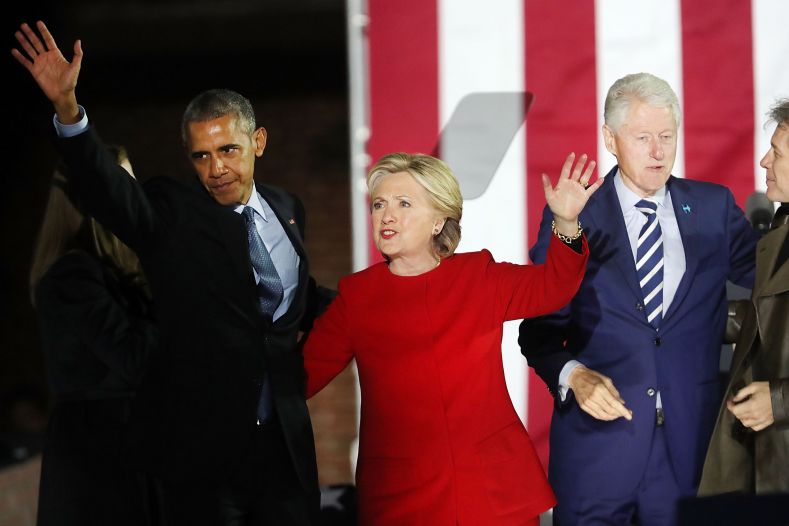 “What has been found during this period of time are the illegal acts of getting this whole phony investigation started," he said. "Hopefully, that’s where people are going now. That’s where people are going.""It’s very interesting," said Trump.  "It was an illegal investigation. It was started illegally. Everything about it was crooked. Every single thing about it. There were dirty cops. These were bad people. You look at McCabe and Comey, and you look at Lisa [Page] and [Peter] Strzok. These were bad people." (Former FBI Director James Comey, former FBI Deputy Director Andrew McCabe, former FBI Attorney Lisa Page, and former FBI Counterintelligence Chief Peter Strzok.) 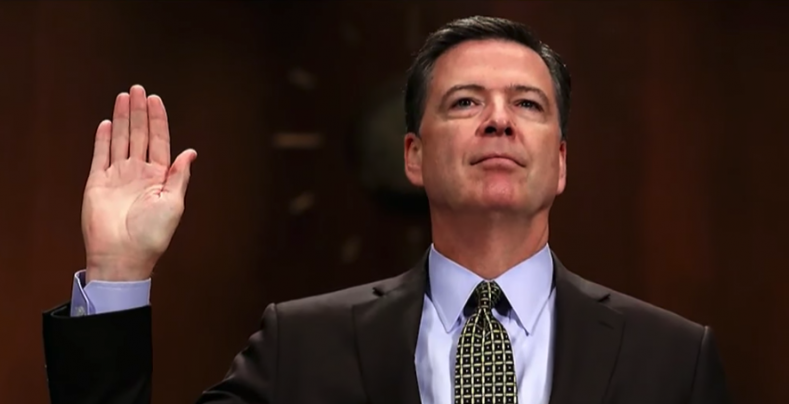 Ex-FBI Director James Comey.  (YouTube)Trump continued, "This was an attempted coup. This was an attempted takedown of a president, and we beat them. We beat them. … We fight back. And you know why we fight back? Because I knew how illegal this whole thing was. It was a scam. What I'm most interested in is getting started. Hopefully the attorney general, he mentioned it yesterday – he’s doing a great job – getting started on going back of the origins where exactly all this started."“This was an illegal witch hunt," said the president. "And everybody knew it, and they [Trump's critics] knew it too.  And they got caught."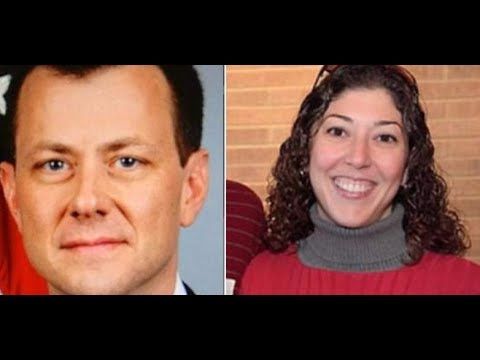 Ex-FBI counterintelligence chief Peter Strzok and ex-FBIAttorney Lisa Page, whose mutual text messages revealed greatcontempt and opposition to Trump. Strzok and Page, adulterouslovers, were among the top FBI officials investigating the fakeRussia collusion case. (YouTube)"What they did was treason," he said.  "What they did was treason. What they did was terrible. What they did was against our Constitution and everything we stand for. So, hopefully, that  [investigation] will happen."“There is a hunger for that to happen in this country like I have never seen before, including all the millions of people that voted for me," Trump told the reporters. "What they did was disgraceful. There’s never been anything like it in the history of our country.”Missed it by That MuchIsrael's first moon lander came up just short in its historic touchdown bid this afternoon (April 11).The robotic Beresheet spacecraft, built by SpaceIL and Israel Aerospace Industries (IAI), aimed to become the first Israeli craft, and the first privately funded mission, ever to land softly on the moon. But the little robot couldn't quite make it, crashing into the gray dirt around 3:25 p.m. EDT (1925 GMT). Mission control lost communications with the spacecraft when it was about 489 feet (149 meters) above the moon's surface."We had a failure in the spacecraft; we unfortunately have not managed to land successfully," Opher Doron, the general manager of IAI, said during a live broadcast from mission control. "It's a tremendous achievement up 'til now.""If at first you don't succeed, you try again," said Prime Minister Benjamin Netanyahu, who watched Beresheet's landing attempt from SpaceIL's control center in Yehud, Israel.So the list of moon-landing nations remains at three, all of them superpowers — the Soviet Union, the United States and China.But Beresheet accomplished plenty during its short life, as we shall see.Related: Israel's 1st Moon Lander Beresheet in PicturesThe Beresheet spacecraft captured this "selfie" during its landing maneuver on April 11, 2019. It was about 22 kilometers above the moon at the time.(Image: © SpaceIL/IAI)A long road to the moon Beresheet's story begins in 2011, when the nonprofit organization SpaceIL formed to compete in the Google Lunar X Prize. The GLXP offered $20 million to the first privately funded team to put a robot down softly on the moon, move it at least 1,650 feet (500 meters) on the lunar surface and have it send high-resolution imagery home to Earth.The runner-up would pocket $5 million. An additional $5 million was available for various special accomplishments, bringing the contest's total purse to $30 million.SpaceIL's Beresheet Took Selfie Minutes Before Crashing Into MoonVolume 0%The competition ended last year without a winner, but SpaceIL and IAI, the country's biggest aerospace and defense company, continued working on the 5-foot-tall (1.5 meters) Beresheet. (Some other former GLXP teams, such as Florida-based Moon Express, have kept going as well.)Last month, the X Prize Foundation announced that SpaceIL could win a special $1 million Moonshot Award if Beresheet successfully landed on the lunar surface.  Just minutes after the moon crash,  X Prize founder and Executive Chairman Peter Diamandis and CEO Anousheh Ansari said SpaceIL and IAI will receive the award despite failing to land. "I think they managed to touch the surface of the moon, and that's what we were looking for for our Moonshot Award," Ansari said. "And also, besides touching the surface of the moon, they touched the lives and the hearts of an entire nation, an entire world, schoolkids around the world," Diamandis said. 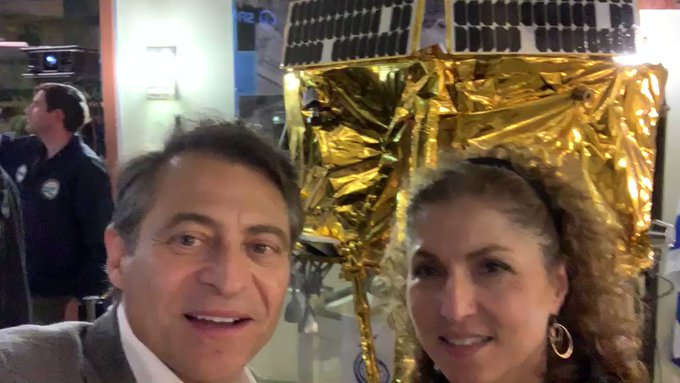 Twitter Ads info and privacyThe lander launched on the night of Feb. 21, soaring into Earth orbit atop a SpaceX Falcon 9 rocket. Beresheet continued looping around our planet for the next six weeks, performing engine burns now and again to push its elliptical orbit closer and closer to the moon.Beresheet ended up covering about 4 million miles (6.5 million kilometers) during this phase of the mission, team members said. No other spacecraft has taken such a long road to the moon. Beresheet's slow-and-steady strategy paid off on April 4, when the moon's gravity captured the lander. Beresheet then lowered its lunar orbit via a series of burns, the last of which occurred yesterday (April 10). That 32-second maneuver shifted the spacecraft into a highly elliptical orbit with a closest lunar approach of just 9 to 10 miles (15 to 17 kilometers) and a most-distant point 125 miles (200 km) from the gray dirt, mission team members said.Surface plansIsrael Will Attempt to Make History with Moon LandingVolume 0%Today's landing was scheduled to occur autonomously, on a patch of the lunar near side known as Mare Serenitatis ("Sea of Serenity"). (All lunar surface craft to date have explored the near side, with one exception: China's Chang'e 4 mission touched down on the far side this past January.)Beresheet was designed to make some measurements of the local gravity field around its landing site during its two or three Earth days of work on the moon. The craft also toted a small laser retroreflector array built by NASA, a technology demonstration that could increase the precision of future touchdowns on the moon and other celestial bodies. But Beresheet was not a science mission at heart.How Will Beresheet Land on the Moon?Volume 0%The main goals, SpaceIL and IAI representatives have said, involved advancing Israel's space program, increasing the nation's technological knowhow and getting young people more interested in science, technology, engineering and math. And the lander has certainly done all of that. It managed to make it to lunar orbit, after all, send back a photograph from near the moon's surface, and almost nail the landing. And Beresheet did all of this for a total mission cost of just $100 million, including launch. In addition, project team members have met with more than 1 million Israeli schoolkids over the past eight years, taking the space-exploration message to the young masses. Some of those children will eventually become scientists — and perhaps help design, build or operate spacecraft themselves someday."Well, we didn't make it but we definitely tried," Morris Kahn, an entrepreneur who helped found the Beresheet mission, said shortly after the spacecraft's failed landing attempt. "I think we can be proud."Easter StoryThe Last SupperNow it is important to know just how big the Passover supper was, and how many people came from all over the world to be there in Jerusalem for it.  Add to that the many thousands who knew who he was and what he had done to the wicked priests who had corrupted temple worship to a very profitable business.  Jesus had declared that very week, as he tossed the money changers out a second time, that “My house shall not be a den of thieves.”  My house is a powerful claim, and absolutely infuriated the priesthood leadership of Jerusalem.  The people had three thoughts about this man. He was the Messiah and would lead them in victory to defeat the Romans and the wicked church leaders.He was the Messiah and could heal them of all their poverty of overthrow the richHe was on the wrong side of the church, but it didn’t matter to them.  They would hold back to make sure they ended up on the winning side.The fact that there were so many people in Jerusalem, the temple leadership simply could not sacrifice enough lambs to provide meat for everyone.  There were thousands of houses that had supper going on.  Lamb meat is a delicacy and especially the wealthy had to have generous portions to feed their gluttonous families and friends who they were entertaining.  Think of Thanksgiving dinner, and you get the idea.  Who is thankful?  Not many, but they will have a turkey nonetheless, right?So the meal was spread over two nights.  The Paschal supper was the first night, and the main feast was the night of the 15th day after the full Moon.  The offering had to be made before a quorum of 30 (Pesahim 64b). In the Temple, the Levites sang Hallel while the priests performed the sacrificial service.  In those days, there simply was not enough room in the Temple for all the lambs and goats.  Jesus called for his Last Supper on the First Night.  Before they consumed the meal, some important things took place.Jesus taught that in order to be a good master, you must first be a good servant.  In fact, a master should act as a servant of the people, not to practice unrighteous dominion.  It nauseates me when rulers of our day call themselves public servants.  They are the dross of humanity.  They feast themselves on the labor of the middle class and are lap dogs to the wealthy.The end result is something like a factory inside the temple grounds working around the clock to sacrifice lambs.  The reason Jesus has his last supper on this night, instead of the official night will soon be made clear.Before the supper could take place, Jesus takes off his outer garments down to his girdle and begins washing the feet of the Apostles.  John 13:14   "If I then, your Lord and Teacher, have washed your feet, you also ought to wash one another’s feet. 15:  For I have given you an example, that you should do as I have done to you. 16:  Most assuredly, I say to you, a servant is not greater than his master; nor is he who is sent greater than he who sent him. 17:  If you know these things, blessed are you if you do them."I really don’t think it is vital that you know the importance of this ordinance of washing to understand Easter, but it is important that all masters, bosses, husbands, fathers, etc learn the lesson here that there is no power given to you to lord over anyone, except by Satan.  The power from God is to serve more people than yourself.  The more people you serve, the greater your station in heaven.The symbols of the last supper itself are clear enough.  You eat the bread and drink the wine as a replacement of the lamb at the meal.  Passover is completed here.  The whole reason for the Passover was being made clear in the next 72 hours.  You don’t keep framing the building after it has been painted and the certificate of occupancy has been issued.  Jesus was the Passover, get it?Now, they are full and tired and they go up and out of the city to the garden on the hill known as Gethsemane.  It has ancient olive trees there, and it is a good place to be alone to pray with a magnificent view of the city.  The Sanhedrin, sort of the CIA of the church, want to take him when he is alone, rather than in public where he is very popular.  In the Garden, Jesus divides his 11 remaining Apostles, as Judas was off doing his betrayal with the Sanhedrin, into two groups.  8 are left in the outer area to pray.  Peter, James, and John were transfigured and were given the higher priesthood by Jesus hands directly.  They went deeper into the Garden with him.  He tasks them to pray as well to help him.  Jesus goes still deeper into the darkness of the Garden, as the Moon is waning now to near newness.  The process of weighing the sins of the whole world upon him begins.  This is vital to the whole atonement.  He is the lamb.  Like the lamb in the Passover, the sins are laid upon him, and then he will be slain for those sins, and then the sins will be taken from the sinner who consumes the meal of that slain lamb.  The physical and spiritual pain is enormous, enough to cause him to bleed from his pores.  Now, some say he bled from every pore.  Obviously, this is not so, for when he came out to awaken Peter James and John to help him pray, they would have said, “What happened to you?  You’re covered in Blood!”This process took some hours, and even friends as angels who knew him and supported him came through the veil to comfort him, but it was not enough.  When this process was as complete as it could be, he emerged in some form of composure to awaken the rest.  He could sense the guards coming up the hill to get him.John 18:3  Judas then, having received a band of men and officers from the chief priests and Pharisees, cometh thither with lanterns and torches and weapons.John 18:4  Jesus therefore, knowing all things that should come upon him, went forth, and said unto them, Whom seek ye?John 18:5  They answered him, Jesus of Nazareth. Jesus saith unto them, I am he. And Judas also, which betrayed him, stood with them.John 18:6  As soon then as he had said unto them, I am he, they went backward, and fell to the ground.John 18:7  Then asked he them again, Whom seek ye? And they said, Jesus of Nazareth.John 18:8  Jesus answered, I have told you that I am he: if therefore ye seek me, let these go their way:At that moment, the anger in the crowd spills over.John 18:10  Then Simon Peter having a sword drew it, and smote the high priest's servant, and cut off his right ear. The servant's name was Malchus.John 18:11  Then said Jesus unto Peter, Put up thy sword into the sheath: the cup which my Father hath given me, shall I not drink it?In Luke 22:50 it is added:  And one of them smote the servant of the high priest, and cut off his right ear.Luke 22:51  51And Jesus answered and said, Suffer ye thus far. And he touched his ear, and healed him.Then, he lets them up off the ground, and they are allowed to take him.  But, imagine their thoughts.  “Hey, this man held me to the ground like a child without even touching me.  I am going to arrest him?  With what power?”  They try him illegally overnight, and plan their method of public humiliation to bring his popularity to an end.  We see this every day in US politics.  The CIA works this plan all over the world with whores, drugs, bribery, and campaign contributions.  If that does not work, they just assassinate the leader they want replaced.  Simple and effective, especially when they are the ones doing the autopsy, the burial, and get to write the history and news briefs.The following morning they take him to their weak governor, Pontius Pilate.  He needs the Sanhedrin, and they are well aware of it.  So, they get him to do their bidding by their craft of wickedness, the same as it is done in Washington today.  Congress is weak and corrupt beyond measure, so much so that the president does not even speak to them anymore, unless it is to order them to do something.What the Sanhedrin do not know, is that behind the peon governor is a very sharp wife.  She has had a series of dreams that she shares with her husband.  She is trying to save him from being manipulated by the Sanhedrin, who she knows will trick her husband and then betray him as a Roman enemy.  She tells Pontius not to harm Jesus, for he is a good man that has done only good, and the Sanhedrin and especially the Pharisees, the rule of law folks, hate him for it and want him dead.Pontius thinks himself clever, and denies a hearing, as the Sanhedrin make the legal error of saying he is from Galilee, under the jurisdiction of a lower court in Antipas.  Off the Sanhedrin go to dot the legal “i.”  Antipas mocks Jesus with requests for parlor tricks which Jesus denies.  Antipas sends him back to the governor.Now, Pontius has a dilemma.  He uses the law and local customs to try to get out of killing Jesus.  He uses a local custom, because it is Passover, to allow the people to choose a prisoner to free.  He knows Jesus is immensely popular.  He knows another terrorist, Barabbas, is a killer and a dangerous man.  He allows the people a choice between the two to free.  The local Jews are as weak then as they are today.  They look around and see the bejeweled Sanhedrin and their large phylacteries, and wait to see what they say.  When one of them shouts, “Barabbas,” then they all know what to chant to be sure they are still in good standing with the church.  Pontius can scarcely believe his ears, or the unbelievable weakness of the Jews in the crowd.  Matt 27:24  When Pilate saw that he could prevail nothing, but that rather a tumult was made , he took water, and washed his hands before the multitude, saying , I am innocent of the blood of this just person: see ye to it.Matt 27:25  Then answered all the people, and said , His blood be on us, and on our children.And believe me, it was.Pontius tried one last thing to prevail upon the mercy of the people to spare this innocent man.  He had him scourged.  Some scriptures say flogged, but this is not the case.  Scourging killed most men.  When well laid on, the bits of metal tied into the leather strips would lay the flesh open.  They poured salt on it to keep it from getting infected, but if you have ever been to this land, you would know that any wound could kill you, even today.  He thought that if he lived, they would lose their thirst for his blood, and let him go.  His hope was in vane, because the church wanted him dead to stop the prophesy of the Messiah.  Why?  Because Jesus had not come to overthrow the Romans and put them back in charge.  In fact, since the moment Jesus arrived, he sought to discredit them and their genealogies and their high offices.  They had enough, and they meant to have the Romans kill him before the Sabbath.Now, it is important to know why crucifixion was used by the Romans, and why the crosses were placed on the hill called Golgotha.  Pilgrims coming to town for business or worship needed to know the wrath of the Romans would be swift, if they tried to make trouble.  There was only a small garrison there in Jerusalem, even though there were millions of Jews.  The price for insurrection was on display for visitors to see to stop this in advance.Have you ever seen the billboards on the freeways?  How about for DUI?  “He just blew $10,000.”  Or seat belts laws.  “Click it or ticket.”  That one costs you $430 in North Carolina.  How do you feel when you see a man in black with body armor, a loaded 40 caliber automatic, stun gun, baton, and black sunglasses walking into your store?  Or when a cop car pulls in behind you?  You see?  One cop can keep the peace in a crowd of thousands, because everyone knows what will happen if anyone raises a finger to defend themselves against anything he wants to do.Hundreds of thousands of criminals had been crucified on that hill.  The holes in the stone had been used so many times that the area stunk of death and baked blood and flies.  Most people diverted their eyes and made sure to stay completely silent and invisible around Roman guards.  Women did not have much to fear, for most Roman soldiers were homosexual.  It had been a method of maintaining discipline and ensuring men would worship their bodies with muscle and endurance and fight to the death.  To this very day, ISIS and other terror groups will rape and kill anyone who tempts them.  It is a powerful and ancient Satanic initiation to become part of their ranks.  It is rumored that Skull and Bones and the highest criminal gangs in DC and in the banks succumb to the same rite of passage.  Now you know why they will not betray unto death.  Because they have been sodomized to seal their oath.  .These heinous acts serve as modern day crucifixes.  People fear death.  Men and women such as these rule by fear.  So they use the fear of death to control the masses.  It has worked for thousands of years.Then, as now, this tactic was used in the area of heresy against the church.  Oh, the church has changed a little.  Now, we worship the government.  Then, they worshipped the church government leadership.  We have separated church and state.  Now, there is only one church and one religion that is allowed.  In this church, there is no such thing as holy matrimony, and children have replaced lambs in the sacrificial rites. We are watching every single day in the news.  They no longer fear that you know where they are. Then, the Pharisees incited the crowd to free Barabbas instead of Jesus. Today, we have the voices of Ilhan Omar, and Rashida Tlaib, and Chuck Schumer screaming for the blood of America.  And so the people shouted all the louder for Jesus to be crucified as an example that no man can aspire to actually be the Messiah.  Now, it is important to note another Roman rule by law.  It was displayed on the road into Jerusalem that passed Golgotha.  No men were allowed to congregate along the way.  This was highly illegal and you could be slain by the sword for entertainment if you were caught in any kind of group.  The same as today.  Gathering without a permit will get your head bashed in and an arrest on your record.  You get arrested for this, you lose many rights; you cannot carry and conceal a weapon.  You cannot get a Visa to leave the country, you may be placed on a limited fly list, and you will have your bank accounts scanned for cash deposits and withdrawals.Only women were allowed to line the road, and weep and wail.  This was fine.  The romans wanted crying.  The soldiers of the Deep State who strike at innocents want crying.  So it is understandable that Jesus finally collapsed after being up all night and being scourged, He was  then forced to drag a wooden beam the top of the hill, but it was a pilgrim named Simon who was conscribed to carry the cross for him.  He was alone.  He was handy.  No Roman was going to touch the stinking wood stained with the blood of hundreds of other men.Now there is a certain anonymity that is afforded a soldier.  You’re in uniform.  You’re following orders.  No one knows your name.  You have been taught that the enemy is not human.  You have been trained to know that only disorder and failure to follow orders will cause the government to collapse.  You know that your brothers in black depend upon you doing your job, to protect their lives as well.  The Romans had perfected the art of crucifixion.  Some were tied to the cross with ropes.  Some were nailed through the palms and through the feet.  But special care was taken for high profile or very large and strong prisoners who might survive for hours or even days on the cross.  They added a nail through the bones of the wrist with particular care to pierce the Ulnar or Median Nerves.  These two bundles carry millions of highly sensitive signals to the brain.  The Ulnar nerve goes along the outside of the elbow, which if you have ever hit it on something you’ll know it controls the ring and little fingers and the skin on outside of the hand on that side.  Piercing this nerve with a nail ensures that the man will feign pulling himself up to get a breath.  The body tends to avoid pain, and so you won’t do things that hurt.  Jesus hung there from the 6th hour, which is about 3 PM to nearly the 9th hour, which is nearly 6PM.  I say nearly, because Jewish law would not allow prisoners to die on the Sabbath, which begins on the 9th hour of the evening before the Sabbath, Friday night.Jesus was a large and very strong man, but he was also God’s only begotten, so he was half god. Luke 23:34: Father, forgive them, for they do not know what they do.Luke 23:43: Truly, I say to you, today you will be with me in paradise.John 19:26–27: Woman, behold your son. Son Behold your mother.Now it is important to remember that God cannot dwell where there is sin.  From the moment the Earth was created for us, God was with His Son.  He communicated with Him real time, all the time.  But right now, as by the plan, the most bitter part of this cup was about to be swallowed.  God the Father had to leave His Son to complete the task on his own.  The atonement would mean nothing otherwise.  The instant He left, the Son could feel it.  The weight became almost more than He could bear.  But he did bear it.  He did become the Christ at this moment.  He did become the Savior at this moment.  His whole sinless life had become perfect through the things that he suffered.  And very soon you hear Him declare this.Matthew 27:46 & Mark 15:34 My God, My God, why have you forsaken me?John 19:28: I thirst.John 19:30: It is finished. What was finished?  Well, I am glad you asked.  While in the temple below 250,000 lambs were being slain for the sins of those people who would have their annual family celebration, the real lamb of God was carrying their sins, and all of our sins, on his soul.  Alone.  Luke 23:46: Father, into your hands I commit my spirit.  He did not whisper this.  He shouted it very loudly.  No one had ever spoken with such power from the cross.  Men were too weak.  But this man was now the Christ.  He was the author and the finisher of our faith.  He was powerful, and the power of his voice struck fear into the Romans and the people who could hear him.Okay, enough about the cross.  Let’s move three days later.  Who was the first one to his tomb?  That’s right.  It was Mary Magdalene.  She was closest to him in many ways that we cannot discuss here tonight, but I want to teach you something I know about love.  He took me there about 15 years ago.  It was a simple thing that we had skipped over many times.  I mean we read it, but we also skipped over it.  There were more important things to learn about this resurrection.  Or were there?John 20:1  The first day of the week cometh Mary Magdalene early, when it was yet dark, unto the sepulchre, and seeth the stone taken away from the sepulchre.2  Then she runneth, and cometh to Simon Peter, and to the other disciple, whom Jesus loved, and saith unto them, They have taken away the Lord out of the sepulchre, and we know not where they have laid him.3  Peter therefore went forth, and that other disciple, and came to the sepulchre.4  So they ran both together: and the other disciple did outrun Peter, and came first to the sepulchre.5  And he stooping down, and looking in, saw the linen clothes lying; yet went he not in.6  Then cometh Simon Peter following him, and went into the sepulchre, and seeth the linen clothes lie,7  And the napkin, that was about his head, not lying with the linen clothes, but wrapped together in a place by itself.8  Then went in also that other disciple, which came first to the sepulchre, and he saw, and believed.9  For as yet they knew not the scripture, that he must rise again from the dead.10  Then the disciples went away again unto their own home.11  But Mary stood without at the sepulchre weeping: and as she wept, she stooped down, and looked into the sepulchre,12  And seeth two angels in white sitting, the one at the head, and the other at the feet, where the body of Jesus had lain.13  And they say unto her, Woman, why weepest thou? She saith unto them, Because they have taken away my Lord, and I know not where they have laid him.14  And when she had thus said, she turned herself back, and saw Jesus standing, and knew not that it was Jesus.15  Jesus saith unto her, Woman, why weepest thou? whom seekest thou? She, supposing him to be the gardener, saith unto him, Sir, if thou have borne him hence, tell me where thou hast laid him, and I will take him away.16  Jesus saith unto her, Mary. She turned herself, and saith unto him, Rabboni; which is to say, Master.17  Jesus saith unto her, Touch me not; for I am not yet ascended to my Father: but go to my brethren, and say unto them, I ascend unto my Father, and your Father; and to my God, and your God.This is what He taught me, and what I want to share with you.  Jesus had been sent to Earth and lived a perfect life that changed the world, in fact it changed all worlds.  He was the only begotten of God in the flesh.  He took every human’s sins through the veil and pays the price for us to actually move from mortality to immortality without sin, and that mission would not be complete until he returns to His Father.  But before that, before He returned to His own Father, is Mary.  He was proving to her his love for her as a woman. His soul mate before all other beings in the universe was Mary.  This was the love he taught me.  It is this love that would save the world.It is this I pray for every day, not just this time of year.  Now, you have heard it.  Please share it with others.  Amen.Jihad Report 
Apr 06, 2019 -
Apr 12, 2019Jihad Report 
Apr 06, 2019 -
Apr 12, 2019Attacks34Killed122Injured252Suicide Blasts5Countries13